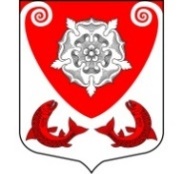 МЕСТНАЯ  АДМИНИСТРАЦИЯМО РОПШИНСКОЕ СЕЛЬСКОЕ ПОСЕЛЕНИЕМО ЛОМОНОСОВСКОГО  МУНИЦИПАЛЬНОГО РАЙОНАЛЕНИНГРАДСКОЙ ОБЛАСТИП О С Т А Н О В Л Е Н И Е№ 443от 11.12.2020 г. Об отмене постановления местной администрации МО Ропшинское сельское поселение МО Ломоносовского муниципального района Ленинградской области                В соответствии с Федеральным законом от 06.10.2003 N 131-ФЗ                        "Об общих принципах организации местного самоуправления в Российской Федерации", Постановлением местной администрации МО Ропшинское сельское поселение «Об утверждении Порядка формирования, ведения, дополнения и опубликования перечня муниципального имущества, находящегося в собственности МО Ропшинское сельское поселение МО Ломоносовского муниципального района Ленинградской области свободного от прав третьих лиц (за исключением права хозяйственного ведения, права оперативного управления, а также имущественных прав субъектов малого и среднего предпринимательства) в целях предоставления его во владение и (или) в пользование на долгосрочной основе (в том числе по льготным ставкам арендной платы) субъектам малого и среднего предпринимательства и организациям, образующим инфраструктуру поддержки субъектов малого и среднего предпринимательства»                                       от 09.12.2020 № 442  местная администрация муниципального образования Ропшинское сельское поселениеПОСТАНОВЛЯЕТ:1. Отменить постановление местной администрации МО Ропшинское сельское поселение от 11.11.2020 г. № 394 «Об утверждении Перечня муниципального имущества, находящегося в собственности МО Ропшинское сельское поселение МО Ломоносовский муниципальный район Ленинградской области, свободного от прав третьих лиц (за исключением права хозяйственного ведения, права оперативного управления, а также имущественных прав субъектов малого и среднего предпринимательства) в целях предоставления его во владение и (или) в пользование на долгосрочной основе (в том числе по льготным ставкам арендной платы) субъектам малого и среднего предпринимательства и организациям, образующим инфраструктуру поддержки субъектов малого и среднего предпринимательства».2. Настоящее постановление подлежит размещению в информационно-телекоммуникационной сети Интернет, на информационных стендах поселения, а также на стенде в местной администрации Ропшинского сельского поселения.  3.Настоящее постановление вступает в силу с момента официального опубликования (обнародования).4. Контроль за исполнением настоящего постановления оставляю за собой.Глава местной администрацииМО Ропшинское сельское поселение                                                      М.М. ДзейговИсп. В.Н. Паперж                                                                                                                                                              Тел. (81376)72-230